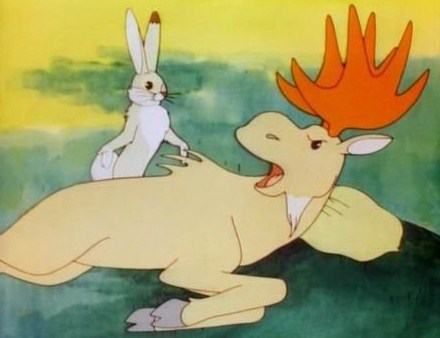 Устал Лось бродить по лесу и захотел отдохнуть. Прилег он на полянке и попросил Зайца:- Сделай одолжение - разбуди меня через полчасика!Засуетился Заяц: ведь сам Лось попросил его об одолжении...- Спи-спи! Обязательно разбужу! - пообещал он.Лось потянулся и закрыл глаза.- Может, тебе сена подстелить? - предложил Заяц.Притащил клок сена и давай его Лосю под бок пихать.- Спасибо, не надо! - сквозь сон сказал Лось.- Как - не надо? На сене-то, поди, мягче будет!- Ладно, ладно... я спать хочу...- Может, тебе перед сном напиться принести? Тут ручей неподалеку. Я мигом сбегаю!- Да нет, не надо... я спать хочу...- Спи-спи! Хочешь, я тебе сказку на ухо расскажу? Скорей уснешь! - не унимался услужливый Заяц.- Да нет же... спасибо... я и так засну...- А может, тебе рога мешают?!Вскочил Лось на ноги и, зевая, поплелся прочь.- Куда же ты? - удивился Заяц. - Ведь еще и двадцати минут не прошло!